KlientenblattName:____________________________Vorname:_______________________________

Strasse, Nr.:______________________________________________________________

PLZ, Ort:________________________________________________________________

Telefon:__________________________Mobile:_________________________________

E-Mail:__________________________________________________________________

Geburtsdatum:_____________________Beruf:__________________________________

Hausarzt:________________________________________________________________

Krankenkasse:_________________________________Komplementärzusatz: ja  nein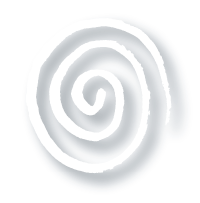 In der Ausführung meiner Arbeit lasse ich mich von folgenden Grundsätzen leiten:	Ich handle nach meinem besten Wissen und Gewissen.	Ich behandle alle Angaben vertraulich. 	Ich stelle keine Diagnosen.	Ich verwende den Muskeltest als Instrument um den Energiefluss 	festzustellen.	Ich wahre die Selbstverantwortung des Klienten/der Klientin.	Kinesiologie, Atlaszentrierung, NST wie auch PSE unterstützen den Zugang 	zu den eigenen Ressourcen, so dass das eigene Potential optimal genutzt 	und die Selbstheilungskräfte aktiviert werden können, um den 	Heilungsprozess zu fördern. 	Ich arbeite lösungsorientiert.	Ich empfehle meinen Klienten/Klientinnen bei krankhaften Veränderungen, 	sich in ärztliche Behandlung zu begeben, resp. zu bleiben.Ich habe das Informationsblatt für KlientInnen gelesen und dessen Inhalt zur Kenntnis genommen.
Datum:						Unterschrift:

Fragebogen zum Gesundheitszustand
Ich bitte Sie, diesen Fragebogen zu lesen und genau auszufüllen. Alle Angaben werden vertraulich behandelt. Aufgrund dieses Fragebogens werden keine Diagnosen gestellt.

Danke für Ihre Mitarbeit!1 Schilderung des Hauptanliegens – Beginn, Verlauf, Therapien, falls Arzt- und Laborberichte vorliegen, bitte eine Kopie beilegen.2 Angaben zur Person
Körpergrösse:			Gewicht:
3. Soziales Umfeld
Leben Sie      alleine    mit PartnerIn    Familie  
		 mit __Kind/ern
4 Berufsbezeichnung körperlich	 geistig
 sitzend	 stehend	 im Freien	 drinnen
Sind Sie mit Ihrer beruflichen Situation zufrieden? 	
ja		 nein, weshalb nicht?

5. Sport / BewegungBetätigung	 keine     gelegentlich    regelmässig
Sportarten:
6 Ausgleichsaktivitäten / HobbiesBitte leer lassen 7 Erkrankungen, Symptome 
Welche Erkrankungen, Symptome oder Befindlichkeits-störungen haben Sie zur Zeit oder sind Ihnen aus der Vergangenheit bekannt?

Organsysteme
 Herz-Kreislauf			 Herzschrittmacher
 Atemwege-Lunge		 Nasen-Hals-Ohren
 Kiefer-Zähne			 Haut
 Augen
 Leber				 Gallenblase
 Magen				 Bauchspeicheldrüse
 Dünndarm				 Dickdarm
 Niere				 Blase
 Sexualorgane – hormonelle Ungleichgewichte
 Bewegungsapparat (Muskeln, Gelenke, Bänder, Wirbel)
	welche Bereiche sind betroffen?
	 Hals		 Brust		 Lenden	 ISG
	 Hüfte		 Schultergelenk	. Knie
 Nervensystem (Psyche, Hormone, MS, Epilepsie...)Vegetative Störungen

 Kopfschmerzen			 Migräne Schwindel				 Wetterfühligkeit Schmerzen (allgemein, ungeklärter Herkunft)	 Schlafstörungen			 Nachtschweiss Müdigkeit
 Konzentrationsstörungen	 Gedächtnisschwäche Nervosität				 Ängste Verstimmungen			 Depressionen Andere:

8 Sind Sie zur Zeit in ärztlicher Behandlung? Falls ja, bei wem, Behandlungsgrund? nein
 ja:9 Operationen, Spitalaufenthalte (was, wann, wo?)
10 Was für Medikamente Nahrungssupplemente (Vitamine etc.), Hormonpräparate (Pille, Spirale etc.), Phytotherapeutika und dergleichen nehmen Sie zur Zeit ein?11 Welche familiären Erkrankungen treten gehäuft auf?12 Mögliche Belastungsfaktore: Ist eines der folgenden Ereignisse bei Ihnen in letzter Zeit eingetroffen?
 Todesfall
 Scheidung /Trennung
 schwere Erkrankung im Familien- oder Freundeskreis Probleme naher Angehörigen finanzielle Belastung Kündigung / Arbeitslosigkeit starke berufliche Belastung berufliche Neuorientierung / Wechsel /Ausbildung
 Umzug / Hausbau Gewalt / Missbrauch
 Andere:13 Sind Sie RaucherIn?
ja		 5	 10	 20	 mehr als 20 Zigaretten
 nein				 andere Rauchwaren
14 Wie oft nehmen Sie alkoholische Getränke zu sich?
 keine	 ab und zu		 regelmässig
15 Essgewohnheiten
Essen Sie Fertiggerichte / Kantine- oder Restaurant-verpflegung 		 nie	 selten	 oft	 immer spezielle Vorlieben, Heisshunger


 Abneigungen


 Unverträglichkeiten / Allergien

16  Gewichtsprobleme     
Körpergewicht Ist-Zustand:
Körpergewicht Soll-Zustand:17 Unverträglichkeiten/Allergien
 Nahrungsmittel
 Milben, Hausstaub
 Heuschnupfen Andere:
18 Umwelteinflüsse
 Lärm		 Elektrosmog		 Andere:19 Welche(s) Ziel(e) möchten Sie mit dieser Therapie erreichen?








20 Woran erkennen Sie, dass Sie Ihr(e) Ziel(e) erreicht haben?


21 Gibt es noch etwas, das nicht angesprochen wurde?


Datum				Unterschrift
Vielen Dank!
Fragen an die Frau
MenstruationszyklusSind Sie mit Ihrem Menstruationszyklus zufrieden?
 ja
 nein, 	 Blutungen zu stark   Blutung zu schwach 		 Zwischenblutung	     unregelmässig			 Krämpfe / Schmerzen
		 Prämenstruelles Syndrom (PMS)
		 Verstimmungen /Depressionen	 Schwangerschaft/Geburt
 Sterilität / Infertilität / unerfüllter Kinderwunsch
 aussergewöhnlicher Schwangerschaftsverlauf:


 Geburten
 aussergewöhnliche Geburtsverläufe:


 Fehlgeburten (Abort)Menopause

Befinden Sie sich  vor  nach  im Klimakterium
Haben Sie Beschwerden?
 nein
 ja




Nehmen Sie Hormonpräparate?
 nein
 ja, welche, seit wannBitte leer lassen